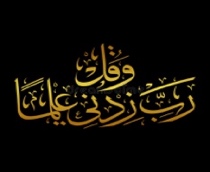 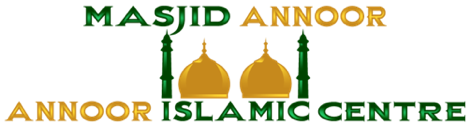 And say: O’ My lord! Increase My Knowledge. SMCC ISLAMIC CONTEST [Feb 20, 2022]Full Name: 					DOB:Phone Number:Email Address:Language spoken: Stream of the contest You can choose more the one of the first 3 streams. You cannot, however, sign up for Athan only. It has to be in addition to any of the other 3 streams.  Quran: [Level:                 ]Hadith: Companions Biography:AthanE-mail to: education@masjidannoor.caWhen this form is received, the education committee will contact you with further instructions to pay the registration fees, confirm registration and time slot. 